وزارة التعليم                               بسم الله الرحمن الرحيم               ادارة التعليم بمنطقة...........                                                   اختبار نهائي لمادة التجويد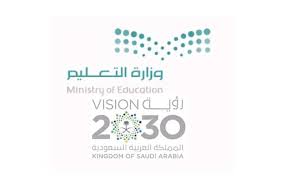 مدرسة ...........                                                                  الصف : (الخامس تحفيظ) الفصل الدراسي الثالث                                                   اسم الطالبة  /...........................                                                                                 السؤال الأول :                                                                                                   اختاري الإجابة الصحيحة مما يلي :1-هو إظهار الميم الساكنة عند أحد حروف الإظهار تعريف :2- إدخال النون الساكنة في المتحركة لتصبح حرفًا واحدًا مشددا  تعريف  :3- إدخال الميم الساكنة في المتحركة لتصبح حرفاً واحدًا مشددا تعريف : 4- النون والميم المشددة تأتي في:5-قوله تعالى (إن كنتمْ صادقين ) حرف الإظهار في هذه الآية هو :6- سمي الإظهار الشفوي لان (الميم )تخرج من :7- حروف الإظهار الشفوي هي :8-  تنطق النون والميم المشددة مع غنة ظاهرة بمقدار:9- يُنطق  التشديد في الميم و النون المشددة في حال:10-  أيٌ من الاشكال التالية يميز الميم المظهرة إظهاراً شفويا : 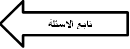 السؤال الثاني :  رقمي الحكم التجويدي في العامود ( أ )  بما يناسبه  من العامود ( ب ) :               =====================================                              انتهت الاسئلة                                    بالتوفيق للجميع  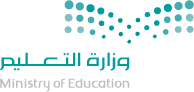 طالبتي العزيزة استعيني بالله ثم اجيبي على ما يلي :                السؤال الأول: اختاري الاجابة الصحيحة مما يلي: درجة لكل فقرةب. استخراجي الإظهار الشفوي من الأمثلة التالية :        انتهت الأسئلة مع تمنياتي لكم بالتوفيق والنجاح                             معلم المادة / النون المشددة الميم المشددة ج- الإظهار الشفويأ -الإظهار الشفويب – الميم المشددة  ج- النون المشددة الإظهار الشفوي النون المشددة ج- الميم المشددة أ- الاسماء والأفعالب- الحروف ج- الأسماء والافعال والحروف (ب)( ف)ج- (ص) تخرج من اللسانتخرج من الحلقج- تخرج من الشفتينجميع الحروف الهجائية (يرملون )ج- جميع الحروف الهجائية      ماعدا (ب،م)خمس حركات  أربع حركات    ج- حركتين الوصل  فقط الوقف  فقط       ج- الوصل والوقف ( مْ ) ( م )ج- ( مۡ )ميم مشددة في الاسماءقال تعالى (ليس لَهُمۡ طَعَام إلا من ضريع)2- إظهار شفوي عند حرف (ف)قال تعال  (يعذبكمۡ عذاباَ أليما)نون مشددة في الحروف قال تعالى (ثمّ كلا سوف تعلمون)نون مشددة في الأسماءقال تعالى (وألزمهمۡ لمة التقوى)إظهار شفوي عند حرف (أ)قال تعال (تظنُّ أن يُفعل بها فاقرة)6-نون مشددة في الافعالقال تعالى(كيف تكفرون بالله وكنتمۡ أمواتا)إظهار شفوي عند حرف (ك)قال تعالى (قل أعوذ برب النّاس)ميم مشددة في الحروف قال تعالى ( إِنَّهُ فَكر وَقَدَّرَ)إظهار شفوي عند حرف (ع)قال تعالى (قمۡ فأنذر)10-  إظهارشفوي عند حرف (ط)قال تعالى  (أمَّتُكم أمَّةً واحدة)وزارة التعليم إدارة التعليم بمحافظة مدرسة ابتدائية العزيزية المادة:التجويدوزارة التعليم إدارة التعليم بمحافظة مدرسة ابتدائية العزيزية الصف:خامسوزارة التعليم إدارة التعليم بمحافظة مدرسة ابتدائية العزيزية أسئلة اختبار مادة التجويد الدور الأول الفصل الدراسي الـثالث للعام الدراسي 1443هـ / 1444هـ الزمن    اسم الطالبة رباعيا: ...........................................................................................................        اسم الطالبة رباعيا: ...........................................................................................................        اسم الطالبة رباعيا: ...........................................................................................................        اسم الطالبة رباعيا: ...........................................................................................................     ١. هو اخراج الميم الساكنة عند أحد حروف الإظهار تعريف أ. الإظهار الشفوي ب. الاقلاب ٢. حروف الاظهار الشفوي هي أ. جميع الحروف الهجائية ما عدا الجيم والعين والصاد ب. جميع الحروف الهجائية ما عدا الباء والميم ٣. سمي الإظهار الشفوي بهذا الاسم لأن أ. الميم تخرج من أعلى الحلقب. الميم تخرج من الشفة ٤. قوله تعالى: ( إن كنتم تعلمون ) مثل على أ. الإظهار الشفوي ب. الإخفاء  ٥. قوله تعالى:( أفلم يسيروا ) مثل على الإظهار الشفوي لأن أ. الميم ساكنة جاء بعدها حرف السين ب. الميم ساكنة جاء بعدها حرف الياء ٦. تعريف ......... هي نونان الأولى ساكنة والأخرى متحركة أ. التنوين ب. النون المشددة٧. تنطق النون مشددة مع غنة ظاهرة بمقدار حركتين أ. وصلا ووقفا ب. وصلا فقط لا وقفا٨. تعريف ..... هي ميمان الأولى ساكنة والأخرى متحركة أ. الميم المشددة ب. الإدغام ٩. قال تعالى: "مِنَ الْجِنَّةِ وَالنَّاسِ" مثل على أ. الميم المشددةب. النون المشددة ١٠. قال تعالى: "مُّحَمَّدٌ رَّسُولُ اللَّهِ "أ. الإدغام ب. الميم المشددة الآية موضع الميم الساكنة حرف الإظهار الشفوي قال تعالى: " أُولَئِكَ هُمْ خَيْرُ الْبَرِيَّةِ" قال تعالى: "أَمْ حَسِبَ الَّذِينَ اجْتَرَحُوا السَّيِّئَاتِ " قال تعالى: "عَلَيْهِمْ دَائِرَةُ السَّوْءِ " قال تعالى: "وَأَمْطَرْنَا " قال تعالى: " وَهُمْ صَاغِرُونَ" 